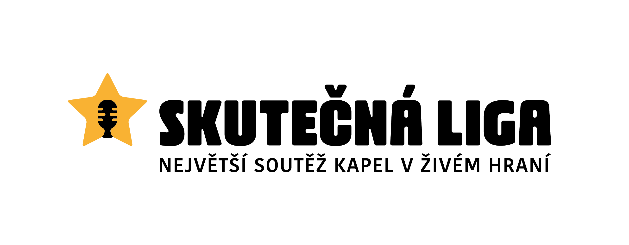 „Skutečná Liga Středočeského kraje“ POZVĚTE MLADÉ ÚSTECKÉ HUDEBNÍKY A POMOZTE ZAČÍNAJÍCÍ AUTORSKÉ TVORBĚ Vážení zástupci obcí a měst Ústeckého kraje,

dovolujeme si Vám představit úspěšný talentový hudební projekt Středočeská Skutečná liga a nabídnout spolupráci, díky níž společně pomůžeme mladým regionálním hudebníkům v rozvoji a získávání zkušeností účastí na vašich obecních kulturních akcích. Skutečná liga má již sedmnáctiletou tradici. Od roku 2019 vstoupil do spolupráce s organizátory Středočeský kraj a název soutěže se pozměnil na Skutečná liga Středočeského kraje.Co je Skutečná ligaProjekt má za cíl vyhledat a podpořit začínající hudební skupiny, nalézt nové talenty a upozornit na ně české publikum. Jako jediná soutěž v České republice umožňuje vzájemné měření kapel naživo přímo před porotou a diváky, a tedy spravedlivé posouzení kvality hudebního uskupení. Jak můžeme spolupracovatÚspěšné účastnické kapely mohou obce a města v roce 2023 využít při pořádání svých kulturních akcí.Mladí hudebníci ze Středočeského kraje, jejichž kvalitu již prověřila odborná porota v samotné soutěži, mohou vašim akcím přinést spolu s kvalitním hudebním zážitkem i svěží energii. Začínající kapely navíc nemají takové finanční nároky za vystoupení, což je nezanedbatelný benefit pro všechny, kdo hospodaří s veřejnými rozpočty. Účast v soutěži je jedna věc, ale až skutečná vystoupení na různých místech kraje ukážou mladým lidem, že má smysl věnovat se něčemu navíc, rozvíjet sám sebe, mohou navést ostatní na cestu k tvůrčímu a smysluplnému trávení volného času.V případě zájmu o vystoupení mladých hudebníků na vašich akcích nás neváhejte kontaktovat, zodpovíme vám případné další dotazy.  Zároveň jsme připraveni vám pomoci i s organizací akcí. Dokážeme pro vás uspořádat koncertní akci na klíč i zajištěním pódia, zvukové aparatury atd., protože na vytváření příležitostí pro mladé hudebníky nám opravdu záleží. Se srdečným pozdravem
Lukáš Fousek
zakladatel a ředitel soutěže Skutečná ligaMob. +420 734 864 860, Office +420 267 182 203
Email: nsef@nsef.czwww.skutecnaliga.cz